ПЛАН ЗАСТРОЙКИ КОМПЕТЕНЦИИ«Фармацевтика ЮНИОРЫ»План застройки конкурсной площадки по компетенции «Фармацевтика ЮНИОРЫ»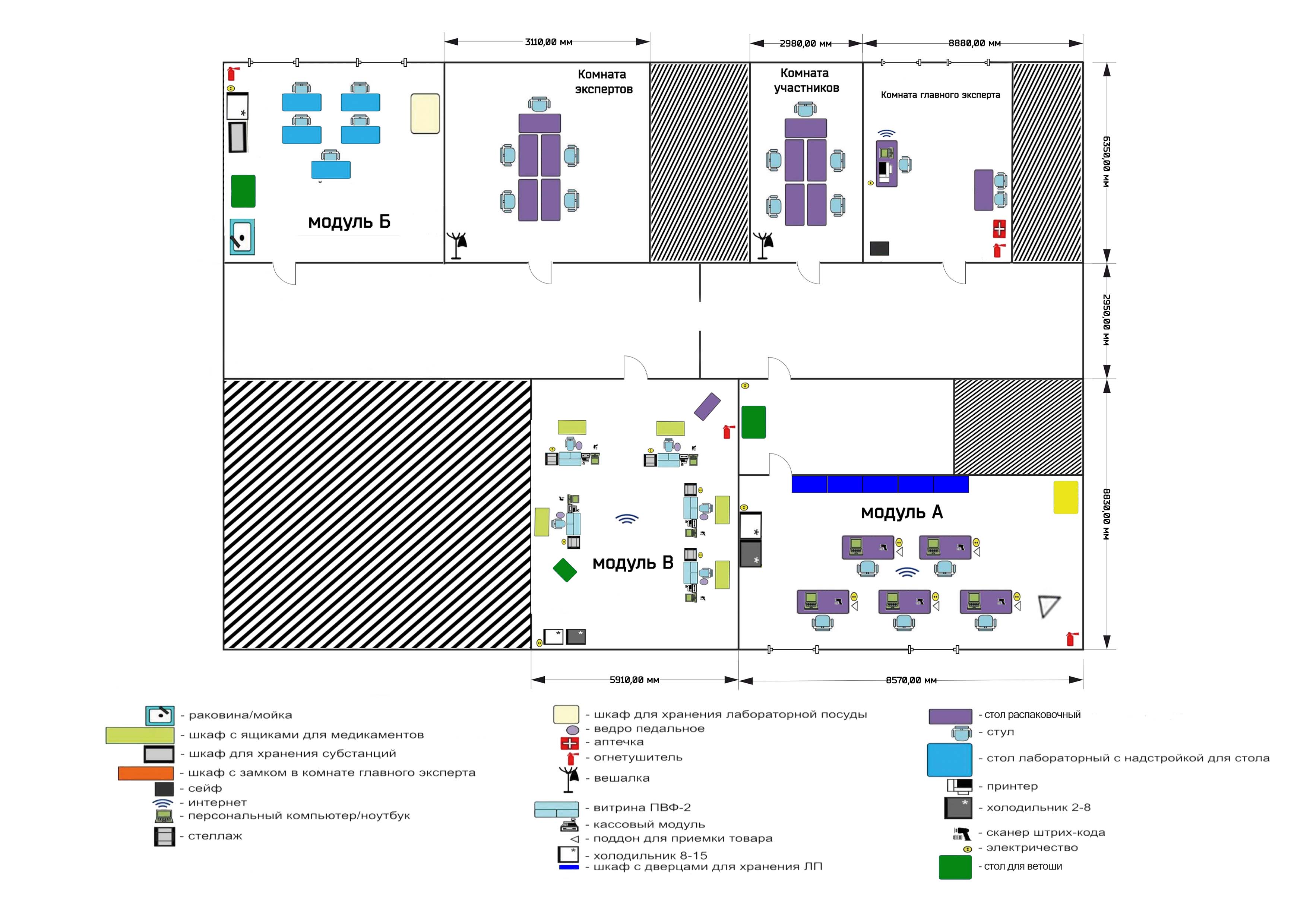 СОГЛАСОВАНОМенеджер компетенции___________________ Усатова С.Г.«___» ___________ 2024 год